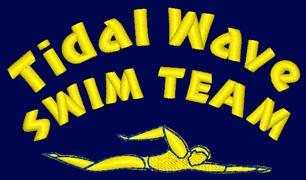 TIDAL WAVE SWIM TEAMSTROKE DEVELOPMENT CAMP - SUMMER 2022 REGISTRATION FORMNAME OF SWIMMER(S):______________________________________________________NAME OF PARENT: __________________________________________________________ Half Day $250 per week MUST BE RETURNED TO POOL OFFICE, REGISTRATION SPACE IS LIMITED, BOOK EARLY!!!!!	  WEEK                                       STROKE                                         HALF DAY             AGES 7-18Non-TWST swimmers must be interviewed and evaluated by the coaching staff prior to registration. Please submit this form to the Front Desk, along with all other registration forms required by the Front Desk.  Payments must be made by the Wednesday before the start of the desired week. Acceptable payment methods: automatic & manual credit card transactions, cash, check payable to the Boys & Girls Clubs of Union County 
 1. June 27 – July 1Freestyle 2. July 5 - July 8Starts & Turns, Finishes $200.00 3. July 11  - July 15Backstroke 4. July 18- July 22Breaststroke 5. July 25  -  July 29 *Butterfly 6. August  1 – August 5Freestyle/Backstroke 7. August 8  - August 12Breaststroke/Butterfly 8. August 15 - August 19Starts & Turns, Finishes 9. August 22 - August 26Individual Medley          I will attend every week